Publicado en Madrid el 13/11/2019 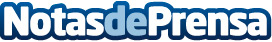 HostFusion ofrece un hosting de calidad en España al 50% #parasiempre gracias al BlackfridayEl proveedor de hosting ofrece, gracias al BlackFriday, 10 gigas en discos SSD con dominio gratis el primer año - ya sea por registro o transferencia desde otro registrador - 200 GB de transferencia mensual, multi hosting para alojar hasta 3 dominios con Softaculous Premius para instalar WordPress, hacer backup o staging de las instalacionesDatos de contacto:Pedro Santos656590805Nota de prensa publicada en: https://www.notasdeprensa.es/hostfusion-ofrece-un-hosting-de-calidad-en Categorias: Ciberseguridad http://www.notasdeprensa.es